   Blue ClassIced Fairy Cakes 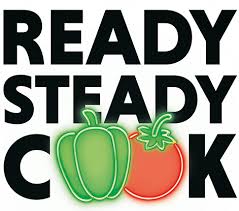 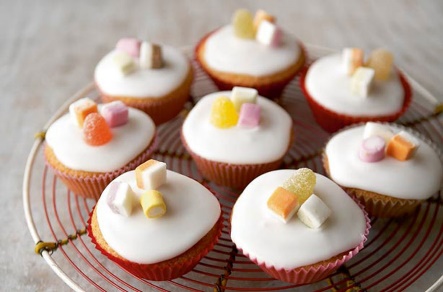 (Mary Berry) https://www.goodtoknow.co.uk/recipes/mary-berry-s-iced-fairy-cakesIngredients: makes 12What to do:Heat the oven to 200C fan/180C fan/gas 6Put 12 fairy cake cases into a 12-hole bun tinMeasure all the ingredients into a large bowl and beat it for at least 2-3 minutes until the mixture is well-blended and smooth.Fill each paper case with the mixture.Bake in the pre-heated oven for 15-20 minutes until the cakes are well-risen and golden brown.Lift the paper cases out of the bun tin and put the cakes onto a wire rack to cool.Put the icing sugar into a bowl and gradually blend in the warm water until the icing is fairly stiff.Spoon over the top of the cakes and decorate with sprinkle or small sweets.Cakes:100g (4 oz) softened butter100g (4oz) caster sugar2 large eggs100g (4oz) self-raising flour1 level teaspoon of baking powderIcing:225g (8oz) sifted icing sugar2-3 tablespoons warm waterSprinkles or small sweets to decorate